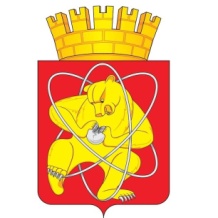 Городской округ «Закрытое административно – территориальное образование  Железногорск Красноярского края»АДМИНИСТРАЦИЯ ЗАТО г. ЖЕЛЕЗНОГОРСКПОСТАНОВЛЕНИЕ   06.05.2020                                                                                                       № 830г. ЖелезногорскОб отмене постановлений Администрации ЗАТО г. Железногорск	В соответствии с Федеральным законом от 21.12.1994 № 68-ФЗ «О защите населения и территорий от чрезвычайных ситуаций природного и техногенного характера», Федеральным законом от 30.03.1999 № 52-ФЗ «О санитарно-эпидемиологическом благополучии населения», Указом Губернатора Красноярского края от 31.03.2020 № 73-уг «Об ограничении посещения общественных мест гражданами (самоизоляции) на территории Красноярского края»,ПОСТАНОВЛЯЮ:1. Отменить постановления Администрации ЗАТО г. Железногорск:- от 31.03.2020 № 710 «О подготовке и проведении сельскохозяйственной ярмарки «Весенняя» в 2020 году»;- от 31.03.2020 № 711 «О подготовке и проведении универсальной ярмарки «День Победы».2. Управлению внутреннего контроля Администрации ЗАТО г. Железногорск (Е.Н. Панченко)   довести до сведения населения настоящее постановление через газету «Город и горожане».3. Отделу общественных связей Администрации ЗАТО г. Железногорск (И.С. Пикалова) разместить настоящее постановление  на официальном сайте муниципального образования «Закрытое административно-территориальное образование Железногорск Красноярского края» в информационно-телекоммуникационной сети «Интернет».  4. Контроль над исполнением настоящего постановления возложить на первого заместителя Главы ЗАТО г. Железногорск по стратегическому планированию, экономическому развитию и финансам С.Д. Проскурнина. 5. Настоящее постановление вступает в силу после его официального опубликования.Глава ЗАТО г. Железногорск                                                                  И.Г. Куксин